ANEXO IIISELEÇÃO PÚBLICA PARA GESTORES ESCOLARES DA REDE MUNICIPAL DE ENSINO DE SIRINHAÉMFORMULÁRIO DA FICHA DE INSCRIÇÃO  DADOS PESSOAISDADOS SOBRE FORMAÇÃO ACADÊMICA E EXPERIÊNCIA PROFISSIONALANEXARCópia autenticada de Certificado e/ou Diploma de Licenciatura, Pós Graduação, certificados de cursos e outros, bem como, comprovação profissional, de acordo com o item 5.4 do Edital.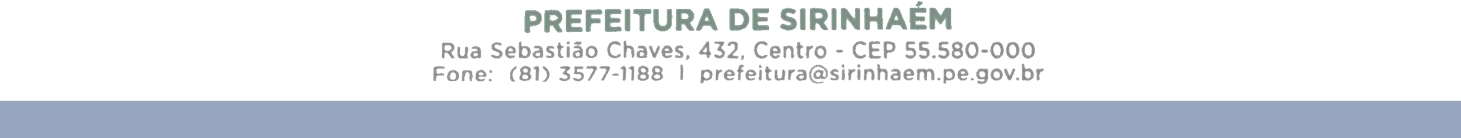 Nome completo:Documento de Identificação Nº                    Órgão ExpedidorCPF                                 Data de Nascimento:     /      /       Sexo:Endereço:                                                                 Bairro:Município:                                                                Estado:CEPContato Telefônico 1:                      Contato Telefônico 2:E-maillÉ Pessoa com Deficiência? (   ) SIM  (   ) NÃOEm caso afirmativo preencher o Anexo IV do EditalANEXAR:a) documento de identificação com foto;b) CPFc) Comprovante de endereço